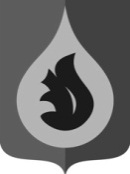 АДМИНИСТРАЦИЯГОРОДСКОго ПОСЕЛЕНИя федоровскийСУРГУТСКОГО   РАЙОНАХАНТЫ-МАНСИЙСКОГО АВТОНОМНОГО ОКРУГА - ЮГРЫР А С П О Р Я Ж Е Н И Е«13 » июля 2016 года                                                                                 №107-рВ соответствии со статьей 264.2 Бюджетного кодекса Российской Федерации и решением Совета депутатов городского поселения Федоровский от 29.10.2013 № 99 «Об утверждении Положения об отдельных вопросах организации и осуществления бюджетного процесса в городском поселении Федоровский» (с изменениями от 26.11.2013 №113, от 22.09.2015 №236, от 27.11.2015 №250, от 19.04.2016 №287):1. Утвердить отчет об исполнении бюджета городского поселения Федоровский за 1 полугодие 2016 года по доходам в сумме 98 миллионов 808,2 тысяч рублей, по расходам в сумме 91 миллион 677,1 тысяч рублей, с превышением доходов над расходами (профицит бюджета) в сумме 7 миллионов 131,1 тысяч рублей:1.1. по доходам согласно приложению 1 к настоящему распоряжению;1.2. по расходам согласно приложению 2 к настоящему распоряжению;1.3.по источникам финансирования дефицита бюджета согласно приложению 3 к настоящему распоряжению.2. Утвердить сведения о численности и фактических расходах на оплату труда муниципальных служащих органов местного самоуправления и работников муниципальных учреждений городского поселения Федоровский за 1 полугодие 2016 года, согласно приложению 4 к настоящему распоряжению.3. Службе по организации деятельности органов местного самоуправления (Стич Л.Ю.) направить настоящее распоряжение с приложениями в Совет депутатов городского поселения Федоровский.Глава городского поселения Федоровский                                                                                             Н.У.РудышинПриложение 1 к распоряжению администрации городского поселения Федоровский 
от 13.07. 2016 года №107-р                                                                                                                                                                                                             Приложение 4 к распоряжениюадминистрации городского поселения Федоровский                                                                                                                         от 13.07.2016 №107-рСведения о численности и фактических расходах на оплату труда муниципальных служащих органов местного самоуправления и работников муниципальных учреждений городского поселения Федоровский за 1 полугодие 2016 годаОб исполнении бюджета городского поселения Федоровский за 1 полугодие 2016 годаИсполнение доходной части бюджета городского поселения Федоровский 
за 1 полугодие 2016 годаИсполнение доходной части бюджета городского поселения Федоровский 
за 1 полугодие 2016 годаИсполнение доходной части бюджета городского поселения Федоровский 
за 1 полугодие 2016 годаИсполнение доходной части бюджета городского поселения Федоровский 
за 1 полугодие 2016 годатыс.рублейКод бюджетной классификацииНаименование показателяУтвержденные бюджетные назначения на 2016 годИсполнено за отчетный период1234000 1 00 00000 00 0000 000НАЛОГОВЫЕ И НЕНАЛОГОВЫЕ ДОХОДЫ128 941,2 58 088,2 НАЛОГОВЫЕ ДОХОДЫ108 169,5 47 304,4 000 1 01 00000 00 0000 000НАЛОГИ НА ПРИБЫЛЬ, ДОХОДЫ75 591,6 37 112,3 000 1 01 02000 01 0000 110Налог на доходы физических лиц                                                            75 591,6 37 112,3 182 1 01 02010 01 0000 110Налог на доходы физических лиц с доходов, источником которых является налоговый агент, за исключением доходов, в отношении которых исчисление и уплата налога осуществляются в соответствии со статьями 227, 227.1 и 228 Налогового кодекса Российской Федерации75 491,6 37 093,3 182 1 01 02020 01 0000 110Налог на доходы физических лиц с доходов, полученных от осуществления деятельности физическими лицами, зарегистрированными в качестве индивидуальных предпринимателей, нотариусов, занимающихся частной практикой, адвокатов, учредивших адвокатские кабинеты и других лиц, занимающихся частной практикой в соответствии со статьей 227 Налогового кодекса Российской Федерации20,0 -0,6 182 1 01 02030 01 0000 110Налог на доходы физических лиц с доходов, полученных физическими лицами в соответствии со статьей 228 Налогового Кодекса Российской Федерации80,0 19,6 000 1 06 00000 00 0000 000НАЛОГИ НА ИМУЩЕСТВО32 577,9 10 192,1 000 1 06 01000 00 0000 110Налог на имущество физических лиц3 258,2 398,8 182 1 06 01030 13 0000 110Налог на имущество физических лиц, взимаемый по ставкам, применяемым к объектам налогообложения, расположенным в границах городских поселений3 258,2 398,8 000 1 06 06000 00 0000 110Земельный налог29 319,7 9 793,3 182 1 06 06033 13 0000 110Земельный налог с организаций, обладающих земельным участком, расположенным в границах городских поселений27 525,7 9 647,6 182 1 06 06043 13 0000 110Земельный налог с физических лиц, обладающих земельным участком, расположенным в границах городских поселений1 794,0 145,7 НЕНАЛОГОВЫЕ ДОХОДЫ20 771,7 10 783,8 000 1 11 00000 00 0000 000ДОХОДЫ ОТ ИСПОЛЬЗОВАНИЯ ИМУЩЕСТВА, НАХОДЯЩЕГОСЯ В ГОСУДАРСТВЕННОЙ И МУНИЦИПАЛЬНОЙ СОБСТВЕННОСТИ19 692,3 6 544,2 000 1 11 05000 00 0000 120Доходы, получаемые в виде арендной либо иной платы за передачу в возмездное пользование государственного и муниципального имущества (за исключением имущества бюджетных и автономных учреждений, а также имущества государственных и муниципальных унитарных предприятий, в том числе казенных)17 692,3 5 402,6 000 1 11 05010 00 0000 120Доходы, получаемые в виде арендной платы за земельные участки, государственная собственность на которые не разграничена, а также средства от продажи права на заключение договоров аренды указанных земельных участков15 394,1 4 755,0 650 1 11 05013 13 0000 120Доходы, получаемые в виде арендной платы за земельные участки, государственная собственность на которые не разграничена и которые расположены в границах городских поселений, а также средства от продажи права на заключение договоров аренды указанных земельных участков14 283,3 3 644,2 070 1 11 05013 13 0000 120Доходы, получаемые в виде арендной платы за земельные участки, государственная собственность на которые не разграничена и которые расположены в границах городских поселений, а также средства от продажи права на заключение договоров аренды указанных земельных участков1 110,8 1 110,8 000 1 11 05020 00 0000 120Доходы, получаемые в виде арендной платы за земли после разграничения государственной собственности на землю, а также средства от продажи права на заключение договоров аренды указанных земельных участков (за исключением земельных участков бюджетных и автономных учреждений)57,0 15,1 650 1 11 05025 13 0000 120Доходы, получаемые в виде арендной платы, а также средства от продажи права на заключение договоров аренды за земли, находящиеся в собственности городских поселений (за исключением земельных участков муниципальных бюджетных и автономных учреждений)57,0 15,1 000 1 11 05030 00 0000 120Доходы от сдачи в аренду имущества, находящегося в оперативном управлении органов государственной власти, органов местного самоуправления, государственных внебюджетных фондов и созданных ими учреждений (за исключением имущества бюджетных и автономных учреждений)1 989,6 493,5 650 1 11 05035 13 0000 120Доходы от сдачи в аренду имущества, находящегося в оперативном управлении органов управления городских поселений и созданных ими учреждений (за исключением имущества муниципальных бюджетных и автономных учреждений)1 989,6 493,5 000 1 11 05070 00 0000 120Доходы от сдачи в аренду имущества, составляющего государственную (муниципальную) казну (за исключением земельных участков)251,6 139,0 650 1 11 05075 13 0000 120Доходы от сдачи в аренду имущества, составляющего казну городских поселений (за исключением земельных участков)251,6 139,0 000 1 11 09000 00 0000 120Прочие доходы от использования имущества и прав, находящихся в государственной и муниципальной собственности (за исключением имущества бюджетных и автономных учреждений, а также имущества государственных и муниципальных унитарных предприятий, в том числе казенных)2 000,0 1 141,6 650 1 11 09045 13 0000 120Прочие поступления от использования имущества, находящегося в собственности городских поселений (за исключением имущества муниципальных бюджетных и автономных учреждений, а также имущества муниципальных унитарных предприятий, в том числе казенных)2 000,0 1 141,6 000 1 13 00000 00 0000 000ДОХОДЫ ОТ ОКАЗАНИЯ ПЛАТНЫХ УСЛУГ (РАБОТ) И КОМПЕНСАЦИИ ЗАТРАТ ГОСУДАРСТВА578,1 579,0 650 1 13 02995 13 0000 130Прочие доходы от компенсации затрат бюджетов городских поселений578,1 579,0 000 1 14 00000 00 0000 000ДОХОДЫ ОТ ПРОДАЖИ МАТЕРИАЛЬНЫХ И НЕМАТЕРИАЛЬНЫХ АКТИВОВ350,0 3 509,3 000 1 14 02000 00 0000 000Доходы от реализации имущества, находящегося в государственной и муниципальной собственности (за исключением движимого имущества бюджетных и автономных учреждений, а также имущества государственных и муниципальных унитарных предприятий, в том числе казенных)0,0 3 140,0 000 1 14 02053 13 0000 410Доходы от реализации иного имущества, находящегося в собственности городских поселений (за исключением имущества муниципальных бюджетных и автономных учреждений, а также имущества муниципальных унитарных предприятий, в том числе казенных), в части реализации основных средств по указанному имуществу3 140,0 000 1 14 06000 00 0000 430Доходы от продажи земельных участков, находящихся в государственной и муниципальной собственности350,0 369,3 650 1 14 06013 13 0000 430Доходы от продажи земельных участков, государственная собственность на которые не разграничена и которые расположены в границах городских поселений350,0 31,3 000 1 14 06025 13 0000 430Доходы от продажи земельных участков, находящихся в собственности городских поселений (за исключением земельных участков муниципальных бюджетных и автономных учреждений)338,0 000 1 17 01000 00 0000 180Невыясненные поступления0,0 0,0 650 1 17 01050 13 0000 180Невыясненные поступления, зачисляемые в бюджеты городских поселений0,0 000 1 17 05000 00 0000 180Прочие неналоговые доходы151,3 151,3 650 1 17 05050 13 0000 180Прочие неналоговые доходы бюджетов городских поселений151,3 151,3 000 2 00 00000 00 0000 000БЕЗВОЗМЕЗДНЫЕ ПОСТУПЛЕНИЯ92 830,0 40 720,0 000 2 02 00000 00 0000 000БЕЗВОЗМЕЗДНЫЕ ПОСТУПЛЕНИЯ ОТ ДРУГИХ БЮДЖЕТОВ БЮДЖЕТНОЙ СИСТЕМЫ РОССИЙСКОЙ ФЕДЕРАЦИИ92 829,0 40 719,0 000 2 02 01000 00 0000 151Дотации бюджетам субъектов Российской Федерации и муниципальных образований69 925,3 34 962,7 000 2 02 01001 00 0000 151Дотации на выравнивание бюджетной обеспеченности69 925,3 34 962,7 650 2 02 01001 13 0000 151Дотации бюджетам городских поселений на выравнивание бюджетной обеспеченности69 925,3 34 962,7 000 2 02 03000 00 0000 151Субвенции бюджетам субъектов Российской Федерации и муниципальных образований2 908,8 2 210,0 000 2 02 03003 00 0000 151Субвенции бюджетам на государственную регистрацию актов гражданского состояния750,0 375,0 650 2 02 03003 13 0000 151Субвенции бюджетам городских поселений на государственную регистрацию актов гражданского состояния750,0 375,0 000 2 02 03015 00 0000 151Субвенция бюджетам на осуществление первичного воинского учета на территориях, где отсутствуют военные комиссариаты2 158,8 1 835,0 650 2 02 03015 13 0000 151Субвенции бюджетам городских поселений на осуществление первичного воинского учета на территориях, где отсутствуют военные комиссариаты2 158,8 1 835,0 000 2 02 04000 00 0000 151Иные межбюджетные трансферты19 994,9 3 546,3 000 2 02 04025 00 0000 151Иные межбюджетные трансферты на комплектование книжных фондов библиотек муниципальных образований и государственных библиотек городов Москвы и Санкт-Петербурга в рамках подпрограммы "Обеспечение прав граждан на доступ к культурным ценностям и информации" государственной программы "Развитие культуры и туризма в ХМАО-Югре на 2014-2020 годы" за счет средств федерального бюджета6,0 0,0 650 2 02 04025 13 0000 151Межбюджетные трансферты, передаваемые бюджетам городских поселений на комплектование книжных фондов библиотек муниципальных образований6,0 0,0 000 2 02 04999 00 0000 151Прочие межбюджетные трансферты, передаваемые бюджетам19 988,9 3 546,3 650 2 02 04999 13 0000 151Прочие межбюджетные трансферты, передаваемые бюджетам городских поселений19 988,9 3 546,3 000 2 18 00000 00 0000 000ДОХОДЫ БЮДЖЕТОВ БЮДЖЕТНОЙ СИСТЕМЫ РОССИЙСКОЙ ФЕДЕРАЦИИ ОТ ВОЗВРАТА БЮДЖЕТАМИ БЮДЖЕТНОЙ СИСТЕМЫ РОССИЙСКОЙ ФЕДЕРАЦИИ И ОРГАНИЗАЦИЯМИ ОСТАТКОВ СУБСИДИЙ, СУБВЕНЦИЙ И ИНЫХ МЕЖБЮДЖЕТНЫХ ТРАНСФЕРТОВ, ИМЕЮЩИХ ЦЕЛЕВОЕ НАЗНАЧЕНИЕ, ПРОШЛЫХ ЛЕТ1,0 1,0 000 2 18 05000 13 0000 151Доходы бюджетов городских поселений от возврата бюджетами бюджетной системы Российской Федерации остатков субсидий, субвенций и иных межбюджетных трансфертов, имеющих целевое назначение, прошлых лет1,0 1,0 650 2 18 05010  13 0000 151Доходы бюджетов городских поселений от возврата остатков субсидий, субвенций и иных межбюджетных трансфертов, имеющих целевое назначение, прошлых лет из бюджетов муниципальных районов1,0 1,0 ВСЕГО221 771,2 98 808,2 Приложение 2 к распоряжению администрации
 городского поселения Федоровский 
от 13.07. 2016 года №107-рПриложение 2 к распоряжению администрации
 городского поселения Федоровский 
от 13.07. 2016 года №107-рПриложение 2 к распоряжению администрации
 городского поселения Федоровский 
от 13.07. 2016 года №107-рПриложение 2 к распоряжению администрации
 городского поселения Федоровский 
от 13.07. 2016 года №107-рПриложение 2 к распоряжению администрации
 городского поселения Федоровский 
от 13.07. 2016 года №107-рПриложение 2 к распоряжению администрации
 городского поселения Федоровский 
от 13.07. 2016 года №107-рПриложение 2 к распоряжению администрации
 городского поселения Федоровский 
от 13.07. 2016 года №107-рПриложение 2 к распоряжению администрации
 городского поселения Федоровский 
от 13.07. 2016 года №107-рПриложение 2 к распоряжению администрации
 городского поселения Федоровский 
от 13.07. 2016 года №107-рПриложение 2 к распоряжению администрации
 городского поселения Федоровский 
от 13.07. 2016 года №107-рПриложение 2 к распоряжению администрации
 городского поселения Федоровский 
от 13.07. 2016 года №107-рПриложение 2 к распоряжению администрации
 городского поселения Федоровский 
от 13.07. 2016 года №107-рИсполнение расходной части бюджета городского поселения Федоровский 
за 1 полугодие 2016 годаИсполнение расходной части бюджета городского поселения Федоровский 
за 1 полугодие 2016 годаИсполнение расходной части бюджета городского поселения Федоровский 
за 1 полугодие 2016 годаИсполнение расходной части бюджета городского поселения Федоровский 
за 1 полугодие 2016 годаИсполнение расходной части бюджета городского поселения Федоровский 
за 1 полугодие 2016 годаИсполнение расходной части бюджета городского поселения Федоровский 
за 1 полугодие 2016 годаИсполнение расходной части бюджета городского поселения Федоровский 
за 1 полугодие 2016 годаИсполнение расходной части бюджета городского поселения Федоровский 
за 1 полугодие 2016 годаИсполнение расходной части бюджета городского поселения Федоровский 
за 1 полугодие 2016 годаИсполнение расходной части бюджета городского поселения Федоровский 
за 1 полугодие 2016 годаИсполнение расходной части бюджета городского поселения Федоровский 
за 1 полугодие 2016 годаИсполнение расходной части бюджета городского поселения Федоровский 
за 1 полугодие 2016 годатыс.рублейтыс.рублейНаименованиеНаименованиеВедРзПрЦСРВРВРУтвержденные бюджетные назначения на 2016 годУтвержденные бюджетные назначения на 2016 годИсполнено за отчетный периодИсполнено за отчетный период112345667788администрация городского поселения Федоровскийадминистрация городского поселения Федоровский650230 065,7 230 065,7 91 677,1 91 677,1 Общегосударственные вопросыОбщегосударственные вопросы6500171 141,571 141,533 175,833 175,8Функционирование высшего должностного лица субъекта Российской Федерации и муниципального образованияФункционирование высшего должностного лица субъекта Российской Федерации и муниципального образования65001022 989,62 989,61 852,01 852,0Муниципальная программа «Муниципальное управление и гражданское общество в городском поселении Федоровский»Муниципальная программа «Муниципальное управление и гражданское общество в городском поселении Федоровский»650010210000000002 989,62 989,61 852,01 852,0Подпрограмма "Совершенствование системы муниципального управления в городском поселении Федоровский"Подпрограмма "Совершенствование системы муниципального управления в городском поселении Федоровский"650010210100000002 989,62 989,61 852,01 852,0Основное мероприятие "Обеспечение функций органов местного самоуправления городского поселения Федоровский"Основное мероприятие "Обеспечение функций органов местного самоуправления городского поселения Федоровский"650010210101000002 989,62 989,61 852,01 852,0Глава муниципального образованияГлава муниципального образования650010210101020302 989,62 989,61 852,01 852,0Расходы на выплаты персоналу в целях обеспечения выполнения функций государственными (муниципальными) органами, казенными учреждениями, органами управления государственными внебюджетными фондамиРасходы на выплаты персоналу в целях обеспечения выполнения функций государственными (муниципальными) органами, казенными учреждениями, органами управления государственными внебюджетными фондами650010210101020301001002 989,62 989,61 852,01 852,0Расходы на выплаты персоналу государственных (муниципальных) органовРасходы на выплаты персоналу государственных (муниципальных) органов650010210101020301201202 989,62 989,61 852,01 852,0Функционирование законодательных (представительных) органов государственной власти и представительных органов муниципальных образованийФункционирование законодательных (представительных) органов государственной власти и представительных органов муниципальных образований65001039,29,27,07,0Муниципальная программа «Муниципальное управление и гражданское общество в городском поселении Федоровский»Муниципальная программа «Муниципальное управление и гражданское общество в городском поселении Федоровский»650010310000000009,29,27,07,0Подпрограмма "Совершенствование системы муниципального управления в городском поселении Федоровский"Подпрограмма "Совершенствование системы муниципального управления в городском поселении Федоровский"650010310100000009,29,27,07,0Основное мероприятие "Организационное обеспечение деятельности  органов местного самоуправления городского поселения Федоровский"Основное мероприятие "Организационное обеспечение деятельности  органов местного самоуправления городского поселения Федоровский"650010310102000009,29,27,07,0Расходы на обеспечение функций органов местного самоуправленияРасходы на обеспечение функций органов местного самоуправления650010310102020409,29,27,07,0Расходы на выплаты персоналу в целях обеспечения выполнения функций государственными (муниципальными) органами, казенными учреждениями, органами управления государственными внебюджетными фондамиРасходы на выплаты персоналу в целях обеспечения выполнения функций государственными (муниципальными) органами, казенными учреждениями, органами управления государственными внебюджетными фондами650010310102020401001002,42,42,42,4Расходы на выплаты персоналу государственных (муниципальных) органовРасходы на выплаты персоналу государственных (муниципальных) органов650010310102020401201202,42,42,42,4Социальное обеспечение и иные выплаты населениюСоциальное обеспечение и иные выплаты населению650010310102020403003006,86,84,64,6Публичные нормативные выплаты гражданам несоциального характераПубличные нормативные выплаты гражданам несоциального характера650010310102020403303306,86,84,64,6Функционирование Правительства Российской Федерации, высших исполнительных органов государственной власти субъектов Российской Федерации, местных администрацийФункционирование Правительства Российской Федерации, высших исполнительных органов государственной власти субъектов Российской Федерации, местных администраций650010434 764,734 764,717 245,517 245,5Муниципальная программа «Управление муниципальными финансами в городском поселении Федоровский»Муниципальная программа «Управление муниципальными финансами в городском поселении Федоровский»6500104080000000060,060,046,646,6Подпрограмма "Развитие информационной системы управления муниципальными финансами"Подпрограмма "Развитие информационной системы управления муниципальными финансами"6500104083000000060,060,046,646,6Основное мероприятие "Модернизация и сопровождение автоматизированных систем и программного обеспечения для реализации процессов составления и исполнения бюджета городского поселения, ведения бухгалтерского и управленческого учета и формирования отчетности"Основное мероприятие "Модернизация и сопровождение автоматизированных систем и программного обеспечения для реализации процессов составления и исполнения бюджета городского поселения, ведения бухгалтерского и управленческого учета и формирования отчетности"6500104083010000060,060,046,646,6Реализация мероприятий Реализация мероприятий 6500104083019999060,060,046,646,6Закупка товаров, работ и услуг для обеспечения государственных (муниципальных) нуждЗакупка товаров, работ и услуг для обеспечения государственных (муниципальных) нужд6500104083019999020020060,060,046,646,6Иные закупки товаров, работ и услуг для обеспечения государственных (муниципальных) нуждИные закупки товаров, работ и услуг для обеспечения государственных (муниципальных) нужд6500104083019999024024060,060,046,646,6Муниципальная программа «Муниципальное управление и гражданское общество в городском поселении Федоровский»Муниципальная программа «Муниципальное управление и гражданское общество в городском поселении Федоровский»6500104100000000034 704,734 704,717 198,917 198,9Подпрограмма "Совершенствование системы муниципального управления в городском поселении Федоровский"Подпрограмма "Совершенствование системы муниципального управления в городском поселении Федоровский"6500104101000000034 536,834 536,817 120,417 120,4Основное мероприятие "Обеспечение функций органов местного самоуправления городского поселения Федоровский"Основное мероприятие "Обеспечение функций органов местного самоуправления городского поселения Федоровский"6500104101010000033 801,633 801,616 889,516 889,5Расходы на обеспечение функций органов местного самоуправленияРасходы на обеспечение функций органов местного самоуправления6500104101010204033 801,633 801,616 889,516 889,5Расходы на выплаты персоналу в целях обеспечения выполнения функций государственными (муниципальными) органами, казенными учреждениями, органами управления государственными внебюджетными фондамиРасходы на выплаты персоналу в целях обеспечения выполнения функций государственными (муниципальными) органами, казенными учреждениями, органами управления государственными внебюджетными фондами6500104101010204010010033 801,633 801,616 889,516 889,5Расходы на выплаты персоналу государственных (муниципальных) органовРасходы на выплаты персоналу государственных (муниципальных) органов6500104101010204012012033 801,633 801,616 889,516 889,5Основное мероприятие "Организационное обеспечение деятельности  органов местного самоуправления городского поселения Федоровский"Основное мероприятие "Организационное обеспечение деятельности  органов местного самоуправления городского поселения Федоровский"65001041010200000735,2735,2230,9230,9Расходы на обеспечение функций органов местного самоуправленияРасходы на обеспечение функций органов местного самоуправления65001041010202040710,0710,0205,7205,7Расходы на выплаты персоналу в целях обеспечения выполнения функций государственными (муниципальными) органами, казенными учреждениями, органами управления государственными внебюджетными фондамиРасходы на выплаты персоналу в целях обеспечения выполнения функций государственными (муниципальными) органами, казенными учреждениями, органами управления государственными внебюджетными фондами650010410102020401001003,73,73,73,7Расходы на выплаты персоналу государственных (муниципальных) органовРасходы на выплаты персоналу государственных (муниципальных) органов650010410102020401201203,73,73,73,7Закупка товаров, работ и услуг для обеспечения государственных (муниципальных) нуждЗакупка товаров, работ и услуг для обеспечения государственных (муниципальных) нужд65001041010202040200200568,4568,4128,4128,4Иные закупки товаров, работ и услуг для обеспечения государственных (муниципальных) нуждИные закупки товаров, работ и услуг для обеспечения государственных (муниципальных) нужд65001041010202040240240568,4568,4128,4128,4Социальное обеспечение и иные выплаты населениюСоциальное обеспечение и иные выплаты населению65001041010202040300300137,9137,973,673,6Публичные нормативные выплаты гражданам несоциального характераПубличные нормативные выплаты гражданам несоциального характера65001041010202040330330137,9137,973,673,6Прочие мероприятия органов местного самоуправленияПрочие мероприятия органов местного самоуправления6500104101020240025,225,225,225,2Иные бюджетные ассигнованияИные бюджетные ассигнования6500104101020240080080025,225,225,225,2Уплата налогов, сборов и иных платежейУплата налогов, сборов и иных платежей6500104101020240085085025,225,225,225,2Подпрограмма "Развитие муниципальной службы"Подпрограмма "Развитие муниципальной службы"65001041020000000149,6149,678,578,5Основное мероприятие "Создание условий для эффективной служебной деятельности муниципальных служащих"Основное мероприятие "Создание условий для эффективной служебной деятельности муниципальных служащих"6500104102010000069,569,539,039,0Расходы на обеспечение функций органов местного самоуправленияРасходы на обеспечение функций органов местного самоуправления6500104102010204069,569,539,039,0Расходы на выплаты персоналу в целях обеспечения выполнения функций государственными (муниципальными) органами, казенными учреждениями, органами управления государственными внебюджетными фондамиРасходы на выплаты персоналу в целях обеспечения выполнения функций государственными (муниципальными) органами, казенными учреждениями, органами управления государственными внебюджетными фондами650010410201020401001002,62,62,62,6Расходы на выплаты персоналу государственных (муниципальных) органовРасходы на выплаты персоналу государственных (муниципальных) органов650010410201020401201202,62,62,62,6Закупка товаров, работ и услуг для обеспечения государственных (муниципальных) нуждЗакупка товаров, работ и услуг для обеспечения государственных (муниципальных) нужд6500104102010204020020066,966,936,436,4Иные закупки товаров, работ и услуг для обеспечения государственных (муниципальных) нуждИные закупки товаров, работ и услуг для обеспечения государственных (муниципальных) нужд6500104102010204024024066,966,936,436,4Основное мероприятие "Развитие и совершенствование кадровой политики"Основное мероприятие "Развитие и совершенствование кадровой политики"6500104102020000080,180,139,539,5Расходы на обеспечение функций органов местного самоуправленияРасходы на обеспечение функций органов местного самоуправления6500104102020204080,180,139,539,5Расходы на выплаты персоналу в целях обеспечения выполнения функций государственными (муниципальными) органами, казенными учреждениями, органами управления государственными внебюджетными фондамиРасходы на выплаты персоналу в целях обеспечения выполнения функций государственными (муниципальными) органами, казенными учреждениями, органами управления государственными внебюджетными фондами6500104102020204010010036,236,20,00,0Расходы на выплаты персоналу государственных (муниципальных) органовРасходы на выплаты персоналу государственных (муниципальных) органов6500104102020204012012036,236,2Закупка товаров, работ и услуг для обеспечения государственных (муниципальных) нуждЗакупка товаров, работ и услуг для обеспечения государственных (муниципальных) нужд6500104102020204020020043,943,939,539,5Иные закупки товаров, работ и услуг для обеспечения государственных (муниципальных) нуждИные закупки товаров, работ и услуг для обеспечения государственных (муниципальных) нужд6500104102020204024024043,943,939,539,5Подпрограмма "Развитие гражданского общества"Подпрограмма "Развитие гражданского общества"6500104103000000018,318,30,00,0Основное мероприятие "Совершенствование механизма предоставления услуг населению в рамках полномочий администрации городского поселения"Основное мероприятие "Совершенствование механизма предоставления услуг населению в рамках полномочий администрации городского поселения"6500104103010000018,318,30,00,0Реализация мероприятий Реализация мероприятий 6500104103019999018,318,30,00,0Закупка товаров, работ и услуг для обеспечения государственных (муниципальных) нуждЗакупка товаров, работ и услуг для обеспечения государственных (муниципальных) нужд6500104103019999020020018,318,30,00,0Иные закупки товаров, работ и услуг для обеспечения государственных (муниципальных) нуждИные закупки товаров, работ и услуг для обеспечения государственных (муниципальных) нужд6500104103019999024024018,318,3Резервные фондыРезервные фонды6500111400,0400,00,00,0Непрограммные расходы органов местного самоуправления городского поселения ФедоровскийНепрограммные расходы органов местного самоуправления городского поселения Федоровский65001114000000000400,0400,00,00,0Резервный фонд администрации городского поселения ФедоровскийРезервный фонд администрации городского поселения Федоровский65001114080000000400,0400,00,00,0Резервный фонд администрации городского поселения ФедоровскийРезервный фонд администрации городского поселения Федоровский65001114080020210400,0400,00,00,0Иные бюджетные ассигнованияИные бюджетные ассигнования65001114080020210800800400,0400,00,00,0Резервные средстваРезервные средства65001114080020210870870400,0400,0Другие общегосударственные вопросыДругие общегосударственные вопросы650011332 978,032 978,014 071,314 071,3Муниципальная программа «Управление муниципальным имуществом городского поселения Федоровский»Муниципальная программа «Управление муниципальным имуществом городского поселения Федоровский»650011309000000001 361,01 361,0168,6168,6Подпрограмма "Совершенствование системы  учета и мониторинга  муниципального имущества"Подпрограмма "Совершенствование системы  учета и мониторинга  муниципального имущества"650011309200000001 361,01 361,0168,6168,6Основное мероприятие "Получение технических планов, технических паспортов, справок о принадлежности и кадастровых паспортов на объекты муниципальной недвижимости (движимого имущества), чьи технические характеристики  нуждаются в актуализации, а также на выявленные бесхозяйные объекты"Основное мероприятие "Получение технических планов, технических паспортов, справок о принадлежности и кадастровых паспортов на объекты муниципальной недвижимости (движимого имущества), чьи технические характеристики  нуждаются в актуализации, а также на выявленные бесхозяйные объекты"65001130920100000951,5951,5128,4128,4Реализация мероприятий Реализация мероприятий 65001130920199990951,5951,5128,4128,4Закупка товаров, работ и услуг для обеспечения государственных (муниципальных) нуждЗакупка товаров, работ и услуг для обеспечения государственных (муниципальных) нужд65001130920199990200200951,5951,5128,4128,4Иные закупки товаров, работ и услуг для обеспечения государственных (муниципальных) нуждИные закупки товаров, работ и услуг для обеспечения государственных (муниципальных) нужд65001130920199990240240951,5951,5128,4128,4Основное мероприятие "Проведение землеустроительных работ по формированию земельных участков под объектами муниципальной собственности"Основное мероприятие "Проведение землеустроительных работ по формированию земельных участков под объектами муниципальной собственности"65001130920200000327,7327,70,00,0Реализация мероприятий Реализация мероприятий 65001130920299990327,7327,70,00,0Закупка товаров, работ и услуг для обеспечения государственных (муниципальных) нуждЗакупка товаров, работ и услуг для обеспечения государственных (муниципальных) нужд65001130920299990200200327,7327,70,00,0Иные закупки товаров, работ и услуг для обеспечения государственных (муниципальных) нуждИные закупки товаров, работ и услуг для обеспечения государственных (муниципальных) нужд65001130920299990240240327,7327,7Основное мероприятие "Проведение работ по определению рыночной стоимости объектов муниципальной собственности"Основное мероприятие "Проведение работ по определению рыночной стоимости объектов муниципальной собственности"6500113092030000059,059,040,240,2Реализация мероприятий Реализация мероприятий 6500113092039999059,059,040,240,2Закупка товаров, работ и услуг для обеспечения государственных (муниципальных) нуждЗакупка товаров, работ и услуг для обеспечения государственных (муниципальных) нужд6500113092039999020020059,059,040,240,2Иные закупки товаров, работ и услуг для обеспечения государственных (муниципальных) нуждИные закупки товаров, работ и услуг для обеспечения государственных (муниципальных) нужд6500113092039999024024059,059,040,240,2Основное мероприятие "Проведение землеустроительных работ по формированию земельных участков государственная собственность на которые не разграничена"Основное мероприятие "Проведение землеустроительных работ по формированию земельных участков государственная собственность на которые не разграничена"6500113092040000022,822,80,00,0Реализация мероприятий Реализация мероприятий 6500113092049999022,822,80,00,0Закупка товаров, работ и услуг для обеспечения государственных (муниципальных) нуждЗакупка товаров, работ и услуг для обеспечения государственных (муниципальных) нужд6500113092049999020020022,822,80,00,0Иные закупки товаров, работ и услуг для обеспечения государственных (муниципальных) нуждИные закупки товаров, работ и услуг для обеспечения государственных (муниципальных) нужд6500113092049999024024022,822,8Муниципальная программа «Муниципальное управление и гражданское общество в городском поселении Федоровский»Муниципальная программа «Муниципальное управление и гражданское общество в городском поселении Федоровский»6500113100000000031 617,031 617,013 902,713 902,7Подпрограмма "Совершенствование системы муниципального управления в городском поселении Федоровский"Подпрограмма "Совершенствование системы муниципального управления в городском поселении Федоровский"6500113101000000030 517,530 517,513 324,013 324,0Основное мероприятие "Материально-техническое и организационное обеспечение деятельности органов местного самоуправления"Основное мероприятие "Материально-техническое и организационное обеспечение деятельности органов местного самоуправления"6500113101030000030 517,530 517,513 324,013 324,0Расходы на обеспечение деятельности (оказание услуг) муниципальных учрежденийРасходы на обеспечение деятельности (оказание услуг) муниципальных учреждений6500113101030059030 517,530 517,513 324,013 324,0Расходы на выплаты персоналу в целях обеспечения выполнения функций государственными (муниципальными) органами, казенными учреждениями, органами управления государственными внебюджетными фондамиРасходы на выплаты персоналу в целях обеспечения выполнения функций государственными (муниципальными) органами, казенными учреждениями, органами управления государственными внебюджетными фондами6500113101030059010010016 876,516 876,57 575,57 575,5Расходы на выплаты персоналу казенных учрежденийРасходы на выплаты персоналу казенных учреждений6500113101030059011011016 876,516 876,57 575,57 575,5Закупка товаров, работ и услуг для обеспечения государственных (муниципальных) нуждЗакупка товаров, работ и услуг для обеспечения государственных (муниципальных) нужд6500113101030059020020012 558,012 558,05 180,55 180,5Иные закупки товаров, работ и услуг для обеспечения государственных (муниципальных) нуждИные закупки товаров, работ и услуг для обеспечения государственных (муниципальных) нужд6500113101030059024024012 558,012 558,05 180,55 180,5Иные бюджетные ассигнованияИные бюджетные ассигнования650011310103005908008001 083,01 083,0568,0568,0Уплата налогов, сборов и иных платежейУплата налогов, сборов и иных платежей650011310103005908508501 083,01 083,0568,0568,0Подпрограмма "Развитие гражданского общества"Подпрограмма "Развитие гражданского общества"650011310300000001 099,51 099,5578,7578,7Основное мероприятие "Обеспечение открытости информации о деятельности органов местного самоуправления городского поселения Федоровский"Основное мероприятие "Обеспечение открытости информации о деятельности органов местного самоуправления городского поселения Федоровский"650011310304000001 099,51 099,5578,7578,7Реализация мероприятий Реализация мероприятий 650011310304999901 099,51 099,5578,7578,7Закупка товаров, работ и услуг для обеспечения государственных (муниципальных) нуждЗакупка товаров, работ и услуг для обеспечения государственных (муниципальных) нужд650011310304999902002001 099,51 099,5578,7578,7Иные закупки товаров, работ и услуг для обеспечения государственных (муниципальных) нуждИные закупки товаров, работ и услуг для обеспечения государственных (муниципальных) нужд650011310304999902402401 099,51 099,5578,7578,7Национальная оборонаНациональная оборона650022 529,22 529,21 571,21 571,2Мобилизационная и вневойсковая подготовкаМобилизационная и вневойсковая подготовка65002032 529,22 529,21 571,21 571,2Муниципальная программа «Муниципальное управление и гражданское общество в городском поселении Федоровский»Муниципальная программа «Муниципальное управление и гражданское общество в городском поселении Федоровский»650020310000000002 529,22 529,21 571,21 571,2Подпрограмма "Развитие гражданского общества"Подпрограмма "Развитие гражданского общества"650020310300000002 529,22 529,21 571,21 571,2Основное мероприятие "Обеспечение осуществления администрацией городского поселения Федоровский полномочий по осуществлению первичного воинского учета на территории, где отсутствуют военные комиссариаты"Основное мероприятие "Обеспечение осуществления администрацией городского поселения Федоровский полномочий по осуществлению первичного воинского учета на территории, где отсутствуют военные комиссариаты"650020310303000002 529,22 529,21 571,21 571,2Осуществление первичного воинского учета на территориях, где отсутствуют военные комиссариатыОсуществление первичного воинского учета на территориях, где отсутствуют военные комиссариаты650020310303511802 158,82 158,81 358,61 358,6Расходы на выплаты персоналу государственных (муниципальных) органовРасходы на выплаты персоналу государственных (муниципальных) органов650020310303511801001002 158,82 158,81 358,61 358,6Закупка товаров, работ и услуг для государственных (муниципальных) нуждЗакупка товаров, работ и услуг для государственных (муниципальных) нужд650020310303511801201202 158,82 158,81 358,61 358,6Осуществление дополнительных расходов на реализацию переданных органам местного самоуправления отдельных государственных полномочий Российской ФедерацииОсуществление дополнительных расходов на реализацию переданных органам местного самоуправления отдельных государственных полномочий Российской Федерации650020310303F1180370,4370,4212,6212,6Расходы на выплаты персоналу в целях обеспечения выполнения функций государственными (муниципальными) органами, казенными учреждениями, органами управления государственными внебюджетными фондамиРасходы на выплаты персоналу в целях обеспечения выполнения функций государственными (муниципальными) органами, казенными учреждениями, органами управления государственными внебюджетными фондами650020310303F1180100100169,9169,966,066,0Расходы на выплаты персоналу государственных (муниципальных) органовРасходы на выплаты персоналу государственных (муниципальных) органов650020310303F1180120120169,9169,966,066,0Закупка товаров, работ и услуг для обеспечения государственных (муниципальных) нуждЗакупка товаров, работ и услуг для обеспечения государственных (муниципальных) нужд650020310303F1180200200200,5200,5146,6146,6Иные закупки товаров, работ и услуг для обеспечения государственных (муниципальных) нуждИные закупки товаров, работ и услуг для обеспечения государственных (муниципальных) нужд650020310303F1180240240200,5200,5146,6146,6Национальная безопасность и правоохранительная деятельностьНациональная безопасность и правоохранительная деятельность650032 897,52 897,5918,2918,2Органы юстицииОрганы юстиции6500304750,0750,0247,4247,4Муниципальная программа «Муниципальное управление и гражданское общество в городском поселении Федоровский»Муниципальная программа «Муниципальное управление и гражданское общество в городском поселении Федоровский»65003041000000000750,0750,0247,4247,4Подпрограмма "Развитие гражданского общества"Подпрограмма "Развитие гражданского общества"65003041030000000750,0750,0247,4247,4Основное мероприятие "Обеспечение осуществления администрацией городского поселения Федоровский полномочий по государственной регистрации актов гражданского состояния Федоровский"Основное мероприятие "Обеспечение осуществления администрацией городского поселения Федоровский полномочий по государственной регистрации актов гражданского состояния Федоровский"65003041030200000750,0750,0247,4247,4Осуществление переданных органам государственной власти субъектов Российской Федерации в соответствии с пунктом 1 статьи 4 Федерального закона от 15 ноября 1997 года № 143-ФЗ "Об актах гражданского состояния" полномочий Российской Федерации на государственную регистрацию актов гражданского состояния в рамках мероприятия "Предоставление иных межбюджетных трансфертов бюджетам поселений Сургутского района, не включенных в муниципальные программы Суругутского района"Осуществление переданных органам государственной власти субъектов Российской Федерации в соответствии с пунктом 1 статьи 4 Федерального закона от 15 ноября 1997 года № 143-ФЗ "Об актах гражданского состояния" полномочий Российской Федерации на государственную регистрацию актов гражданского состояния в рамках мероприятия "Предоставление иных межбюджетных трансфертов бюджетам поселений Сургутского района, не включенных в муниципальные программы Суругутского района"65003041030259300750,0750,0247,4247,4Расходы на выплаты персоналу в целях обеспечения выполнения функций государственными (муниципальными) органами, казенными учреждениями, органами управления государственными внебюджетными фондамиРасходы на выплаты персоналу в целях обеспечения выполнения функций государственными (муниципальными) органами, казенными учреждениями, органами управления государственными внебюджетными фондами65003041030259300100100749,0749,0246,4246,4Расходы на выплаты персоналу государственных (муниципальных) органовРасходы на выплаты персоналу государственных (муниципальных) органов65003041030259300120120749,0749,0246,4246,4Закупка товаров, работ и услуг для обеспечения государственных (муниципальных) нуждЗакупка товаров, работ и услуг для обеспечения государственных (муниципальных) нужд650030410302593002002001,01,01,01,0Иные закупки товаров, работ и услуг для обеспечения государственных (муниципальных) нуждИные закупки товаров, работ и услуг для обеспечения государственных (муниципальных) нужд650030410302593002402401,01,01,01,0Защита населения и территории от последствий чрезвычайных ситуаций природного и техногенного характера, гражданская оборонаЗащита населения и территории от последствий чрезвычайных ситуаций природного и техногенного характера, гражданская оборона65003091 953,61 953,6661,7661,7Муниципальная программа «Безопасность в городском поселении Федоровский»Муниципальная программа «Безопасность в городском поселении Федоровский»650030907000000001 953,61 953,6661,7661,7Подпрограмма "Защита населения и территории городского поселения Федоровский от чрезвычайных ситуаций природного и техногенного характера, обеспечение пожарной безопасности"Подпрограмма "Защита населения и территории городского поселения Федоровский от чрезвычайных ситуаций природного и техногенного характера, обеспечение пожарной безопасности"650030907100000001 953,61 953,6661,7661,7Основное мероприятие "Обучение и информирование населения способам защиты и действиям в чрезвычайных ситуациях"Основное мероприятие "Обучение и информирование населения способам защиты и действиям в чрезвычайных ситуациях"65003090710100000114,8114,862,562,5Реализация мероприятий Реализация мероприятий 65003090710199990114,8114,862,562,5Закупка товаров, работ и услуг для обеспечения государственных (муниципальных) нуждЗакупка товаров, работ и услуг для обеспечения государственных (муниципальных) нужд65003090710199990200200114,8114,862,562,5Иные закупки товаров, работ и услуг для обеспечения государственных (муниципальных) нуждИные закупки товаров, работ и услуг для обеспечения государственных (муниципальных) нужд65003090710199990240240114,8114,862,562,5Основное мероприятие "Обеспечение проведения мероприятий по защите населения и территории городского поселения Федоровский в области гражданской обороны"Основное мероприятие "Обеспечение проведения мероприятий по защите населения и территории городского поселения Федоровский в области гражданской обороны"6500309071020000024,224,224,224,2Реализация мероприятий Реализация мероприятий 6500309071029999024,224,224,224,2Закупка товаров, работ и услуг для обеспечения государственных (муниципальных) нуждЗакупка товаров, работ и услуг для обеспечения государственных (муниципальных) нужд6500309071029999020020024,224,224,224,2Иные закупки товаров, работ и услуг для обеспечения государственных (муниципальных) нуждИные закупки товаров, работ и услуг для обеспечения государственных (муниципальных) нужд6500309071029999024024024,224,224,224,2Основное мероприятие "Материально-техническое обеспечение первичных мер пожарной безопасности"Основное мероприятие "Материально-техническое обеспечение первичных мер пожарной безопасности"65003090710300000536,3536,3483,7483,7Реализация мероприятий Реализация мероприятий 65003090710399990536,3536,3483,7483,7Закупка товаров, работ и услуг для обеспечения государственных (муниципальных) нуждЗакупка товаров, работ и услуг для обеспечения государственных (муниципальных) нужд65003090710399990200200536,3536,3483,7483,7Иные закупки товаров, работ и услуг для обеспечения государственных (муниципальных) нуждИные закупки товаров, работ и услуг для обеспечения государственных (муниципальных) нужд65003090710399990240240536,3536,3483,7483,7Основное мероприятие "Обеспечение проведения мероприятий по пожарной безопасности на объектах муниципальной собственности"Основное мероприятие "Обеспечение проведения мероприятий по пожарной безопасности на объектах муниципальной собственности"650030907104000001,01,00,50,5Реализация мероприятий Реализация мероприятий 650030907104999901,01,00,50,5Закупка товаров, работ и услуг для обеспечения государственных (муниципальных) нуждЗакупка товаров, работ и услуг для обеспечения государственных (муниципальных) нужд650030907104999902002001,01,00,50,5Иные закупки товаров, работ и услуг для обеспечения государственных (муниципальных) нуждИные закупки товаров, работ и услуг для обеспечения государственных (муниципальных) нужд650030907104999902402401,01,00,50,5Основное мероприятие "Материальное стимулирование членов добровольной пожарной охраны городского поселения Федоровский"Основное мероприятие "Материальное стимулирование членов добровольной пожарной охраны городского поселения Федоровский"6500309071050000017,217,20,00,0Реализация мероприятий Реализация мероприятий 6500309071059999017,217,20,00,0Расходы на выплаты персоналу в целях обеспечения выполнения функций государственными (муниципальными) органами, казенными учреждениями, органами управления государственными внебюджетными фондамиРасходы на выплаты персоналу в целях обеспечения выполнения функций государственными (муниципальными) органами, казенными учреждениями, органами управления государственными внебюджетными фондами6500309071059999010010017,217,20,00,0Расходы на выплаты персоналу государственных (муниципальных) органовРасходы на выплаты персоналу государственных (муниципальных) органов6500309071059999012012017,217,2Основное мероприятие "Предоставление субсидий на возмещение затрат по содержанию пожарных гидрантов, расположенных на территории городского поселения Федоровский"Основное мероприятие "Предоставление субсидий на возмещение затрат по содержанию пожарных гидрантов, расположенных на территории городского поселения Федоровский"650030907107000001 243,11 243,173,873,8Предоставление субсидий организациямПредоставление субсидий организациям650030907107611001 243,11 243,173,873,8Иные бюджетные ассигнованияИные бюджетные ассигнования650030907107611008008001 243,11 243,173,873,8Субсидии юридическим лицам (кроме некоммерческих организаций), индивидуальным предпринимателям, физическим лицам - производителям
товаров, работ, услугСубсидии юридическим лицам (кроме некоммерческих организаций), индивидуальным предпринимателям, физическим лицам - производителям
товаров, работ, услуг650030907107611008108101 243,11 243,173,873,8Основное мероприятие "Обеспечение безопасности людей на водных объектах"Основное мероприятие "Обеспечение безопасности людей на водных объектах"6500309071080000017,017,017,017,0Реализация мероприятий Реализация мероприятий 6500309071089999017,017,017,017,0Закупка товаров, работ и услуг для обеспечения государственных (муниципальных) нуждЗакупка товаров, работ и услуг для обеспечения государственных (муниципальных) нужд6500309071089999020020017,017,017,017,0Иные закупки товаров, работ и услуг для обеспечения государственных (муниципальных) нуждИные закупки товаров, работ и услуг для обеспечения государственных (муниципальных) нужд6500309071089999024024017,017,017,017,0Непрограммные расходы органов местного самоуправления городского поселения ФедоровскийНепрограммные расходы органов местного самоуправления городского поселения Федоровский650030940000000000,00,00,00,0Обеспечение деятельности органов местного самоуправленияОбеспечение деятельности органов местного самоуправления650030940100000000,00,00,00,0Прочие мероприятия органов местного самоуправленияПрочие мероприятия органов местного самоуправления650030940100024000,00,00,00,0Закупка товаров, работ и услуг для обеспечения государственных (муниципальных) нуждЗакупка товаров, работ и услуг для обеспечения государственных (муниципальных) нужд650030940100024002002000,00,00,00,0Иные закупки товаров, работ и услуг для обеспечения государственных (муниципальных) нуждИные закупки товаров, работ и услуг для обеспечения государственных (муниципальных) нужд65003094010002400240240Другие вопросы в области национальной безопасности и правоохранительной деятельностиДругие вопросы в области национальной безопасности и правоохранительной деятельности6500314193,9193,99,19,1Муниципальная программа «Безопасность в городском поселении Федоровский»Муниципальная программа «Безопасность в городском поселении Федоровский»65003140700000000193,9193,99,19,1Подпрограмма "Профилактика терроризма и экстремизма на территории городского поселения Федоровский"Подпрограмма "Профилактика терроризма и экстремизма на территории городского поселения Федоровский"6500314072000000095,395,39,19,1Основное мероприятие "Организация и проведение мероприятий, направленных на профилактику терроризма и экстремизма"Основное мероприятие "Организация и проведение мероприятий, направленных на профилактику терроризма и экстремизма"650031407201000009,19,19,19,1Реализация мероприятий Реализация мероприятий 650031407201999909,19,19,19,1Закупка товаров, работ и услуг для обеспечения государственных (муниципальных) нуждЗакупка товаров, работ и услуг для обеспечения государственных (муниципальных) нужд650031407201999902002009,19,19,19,1Иные закупки товаров, работ и услуг для обеспечения государственных (муниципальных) нуждИные закупки товаров, работ и услуг для обеспечения государственных (муниципальных) нужд650031407201999902402409,19,19,19,1Основное мероприятие "Инженерно-техническое укрепление объектов муниципальной собственности"Основное мероприятие "Инженерно-техническое укрепление объектов муниципальной собственности"6500314072020000086,286,20,00,0Реализация мероприятий Реализация мероприятий 6500314072029999086,286,20,00,0Предоставление субсидий бюджетным, автономным учреждениям и иным некоммерческим организациямПредоставление субсидий бюджетным, автономным учреждениям и иным некоммерческим организациям6500314072029999060060086,286,20,00,0Субсидии автономным учреждениямСубсидии автономным учреждениям6500314072029999062062086,286,2Подпрограмма "Профилактика правонарушений на территории городского поселения Федоровский"Подпрограмма "Профилактика правонарушений на территории городского поселения Федоровский"6500314073000000098,698,60,00,0Основное мероприятие "Материальное стимулирование граждан, участвующих в охране общественного порядка на территории  городского поселения Федоровский"Основное мероприятие "Материальное стимулирование граждан, участвующих в охране общественного порядка на территории  городского поселения Федоровский"6500314073020000098,698,60,00,0Субсидии для создания условий деятельности народных дружинСубсидии для создания условий деятельности народных дружин650031407302S230029,629,60,00,0Расходы на выплаты персоналу в целях обеспечения выполнения функций государственными (муниципальными) органами, казенными учреждениями, органами управления государственными внебюджетными фондамиРасходы на выплаты персоналу в целях обеспечения выполнения функций государственными (муниципальными) органами, казенными учреждениями, органами управления государственными внебюджетными фондами650031407302S230010010029,629,60,00,0Расходы на выплаты персоналу государственных (муниципальных) органовРасходы на выплаты персоналу государственных (муниципальных) органов650031407302S230012012029,629,6Субсидии для создания условий деятельности народных дружинСубсидии для создания условий деятельности народных дружин6500314073028230069,069,00,00,0Расходы на выплаты персоналу в целях обеспечения выполнения функций государственными (муниципальными) органами, казенными учреждениями, органами управления государственными внебюджетными фондамиРасходы на выплаты персоналу в целях обеспечения выполнения функций государственными (муниципальными) органами, казенными учреждениями, органами управления государственными внебюджетными фондами6500314073028230010010069,069,00,00,0Расходы на выплаты персоналу государственных (муниципальных) органовРасходы на выплаты персоналу государственных (муниципальных) органов6500314073028230012012069,069,0Национальная экономикаНациональная экономика6500447 315,147 315,119 951,619 951,6ТранспортТранспорт65004083 148,63 148,61 302,61 302,6Муниципальная программа «Развитие дорожно-транспортного комплекса в городском поселении Федоровский»Муниципальная программа «Развитие дорожно-транспортного комплекса в городском поселении Федоровский»650040805000000003 148,63 148,61 302,61 302,6Подпрограмма "Предоставление транспортных услуг населению и организация транспортного обслуживания населения в границах поселения" муниципальной программы "Развитие дорожно-транспортного комплекса в городском поселении Федоровский"Подпрограмма "Предоставление транспортных услуг населению и организация транспортного обслуживания населения в границах поселения" муниципальной программы "Развитие дорожно-транспортного комплекса в городском поселении Федоровский"650040805200000003 148,63 148,61 302,61 302,6Основное мероприятие "Организация перевозок пассажиров автомобильным транспортом"Основное мероприятие "Организация перевозок пассажиров автомобильным транспортом"650040805201000003 148,63 148,61 302,61 302,6Предоставление субсидий организациямПредоставление субсидий организациям650040805201611003 148,63 148,61 302,61 302,6Иные бюджетные ассигнованияИные бюджетные ассигнования650040805201611008008003 148,63 148,61 302,61 302,6Субсидии юридическим лицам (кроме некоммерческих организаций), индивидуальным предпринимателям, физическим лицам - производителям
товаров, работ, услугСубсидии юридическим лицам (кроме некоммерческих организаций), индивидуальным предпринимателям, физическим лицам - производителям
товаров, работ, услуг650040805201611008108103 148,63 148,61 302,61 302,6Дорожное хозяйство (дорожные фонды)Дорожное хозяйство (дорожные фонды)650040932 092,832 092,816 397,616 397,6Муниципальная программа «Развитие дорожно-транспортного комплекса в городском поселении Федоровский»Муниципальная программа «Развитие дорожно-транспортного комплекса в городском поселении Федоровский»6500409050000000032 092,832 092,816 397,616 397,6Подпрограмма "Обеспечение дорожной деятельности" муниципальной программы "Развитие дорожно-транспортного комплекса в городском поселении Федоровский"Подпрограмма "Обеспечение дорожной деятельности" муниципальной программы "Развитие дорожно-транспортного комплекса в городском поселении Федоровский"6500409051000000032 092,832 092,816 397,616 397,6Основное мероприятие "Содержание, ремонт и капитальный ремонт автомобильных дорог и внутриквартальных проездов"Основное мероприятие "Содержание, ремонт и капитальный ремонт автомобильных дорог и внутриквартальных проездов"6500409051010000025 350,725 350,713 722,413 722,4Реализация мероприятий Реализация мероприятий 6500409051019999019 360,019 360,012 044,812 044,8Закупка товаров, работ и услуг для обеспечения государственных (муниципальных) нуждЗакупка товаров, работ и услуг для обеспечения государственных (муниципальных) нужд6500409051019999020020019 360,019 360,012 044,812 044,8Иные закупки товаров, работ и услуг для обеспечения государственных (муниципальных) нуждИные закупки товаров, работ и услуг для обеспечения государственных (муниципальных) нужд6500409051019999024024019 360,019 360,012 044,812 044,8Предоставление иных межбюджетных трансфертов на формирование дорожных фондов поселенийПредоставление иных межбюджетных трансфертов на формирование дорожных фондов поселений650040905101891075 990,75 990,71 677,61 677,6Закупка товаров, работ и услуг для обеспечения государственных (муниципальных) нуждЗакупка товаров, работ и услуг для обеспечения государственных (муниципальных) нужд650040905101891072002005 990,75 990,71 677,61 677,6Иные закупки товаров, работ и услуг для обеспечения государственных (муниципальных) нуждИные закупки товаров, работ и услуг для обеспечения государственных (муниципальных) нужд650040905101891072402405 990,75 990,71 677,61 677,6Основное мероприятие "Содержание и ремонт элементов обустройства автомобильной дороги и дорожных сооружений"Основное мероприятие "Содержание и ремонт элементов обустройства автомобильной дороги и дорожных сооружений"650040905102000006 282,16 282,12 675,22 675,2Реализация мероприятий Реализация мероприятий 650040905102999906 282,16 282,12 675,22 675,2Закупка товаров, работ и услуг для обеспечения государственных (муниципальных) нуждЗакупка товаров, работ и услуг для обеспечения государственных (муниципальных) нужд650040905102999902002006 282,16 282,12 675,22 675,2Иные закупки товаров, работ и услуг для обеспечения государственных (муниципальных) нуждИные закупки товаров, работ и услуг для обеспечения государственных (муниципальных) нужд650040905102999902402406 282,16 282,12 675,22 675,2Основное мероприятие "Обустройство автомобильных дорог дорожными сооружениями и элементами обустройства"Основное мероприятие "Обустройство автомобильных дорог дорожными сооружениями и элементами обустройства"65004090510300000460,0460,00,00,0Реализация мероприятий Реализация мероприятий 65004090510399990460,0460,00,00,0Закупка товаров, работ и услуг для обеспечения государственных (муниципальных) нуждЗакупка товаров, работ и услуг для обеспечения государственных (муниципальных) нужд65004090510399990200200460,0460,00,00,0Иные закупки товаров, работ и услуг для обеспечения государственных (муниципальных) нуждИные закупки товаров, работ и услуг для обеспечения государственных (муниципальных) нужд65004090510399990240240460,0460,0Другие вопросы в области национальной экономикиДругие вопросы в области национальной экономики650041212 073,712 073,72 251,42 251,4Муниципальная программа «Развитие жилищно-коммунального комплекса и повышение энергетической эффективности в городском поселении Федоровский»Муниципальная программа «Развитие жилищно-коммунального комплекса и повышение энергетической эффективности в городском поселении Федоровский»6500412040000000012 073,712 073,72 251,42 251,4Подпрограмма "Энергосбережение и повышение энергетической эффективности"Подпрограмма "Энергосбережение и повышение энергетической эффективности"6500412043000000012 073,712 073,72 251,42 251,4Основное мероприятие "Установка, замена и поверка приборов учета фактического потребления энергоресурсов"Основное мероприятие "Установка, замена и поверка приборов учета фактического потребления энергоресурсов"6500412043010000050,050,00,00,0Реализация мероприятий Реализация мероприятий 6500412043019999050,050,00,00,0Закупка товаров, работ и услуг для обеспечения государственных (муниципальных) нуждЗакупка товаров, работ и услуг для обеспечения государственных (муниципальных) нужд6500412043019999020020050,050,00,00,0Иные закупки товаров, работ и услуг для обеспечения государственных (муниципальных) нуждИные закупки товаров, работ и услуг для обеспечения государственных (муниципальных) нужд6500412043019999024024050,050,0Основное мероприятие "Капитальный ремонт объектов муниципальной собственности с применением энергосберегающих технологий"Основное мероприятие "Капитальный ремонт объектов муниципальной собственности с применением энергосберегающих технологий"6500412043020000010 355,910 355,9583,6583,6Реализация мероприятий Реализация мероприятий 6500412043029999010 355,910 355,9583,6583,6Закупка товаров, работ и услуг для обеспечения государственных (муниципальных) нуждЗакупка товаров, работ и услуг для обеспечения государственных (муниципальных) нужд650041204302999902002008 105,98 105,9583,6583,6Иные закупки товаров, работ и услуг для обеспечения государственных (муниципальных) нуждИные закупки товаров, работ и услуг для обеспечения государственных (муниципальных) нужд650041204302999902402408 105,98 105,9583,6583,6Предоставление субсидий бюджетным, автономным учреждениям и иным некоммерческим организациямПредоставление субсидий бюджетным, автономным учреждениям и иным некоммерческим организациям650041204302999906006002 250,02 250,00,00,0Субсидии автономным учреждениямСубсидии автономным учреждениям650041204302999906206202 250,02 250,0Основное мероприятие "Предоставление субсидий на возмещение затрат на уплату процентов по привлекаемым заемным средствам организациями коммунального комплекса городского поселения Федоровский"Основное мероприятие "Предоставление субсидий на возмещение затрат на уплату процентов по привлекаемым заемным средствам организациями коммунального комплекса городского поселения Федоровский"650041204304000001 667,81 667,81 667,81 667,8Предоставление субсидий организациямПредоставление субсидий организациям650041204304611001 667,81 667,81 667,81 667,8Иные бюджетные ассигнованияИные бюджетные ассигнования650041204304611008008001 667,81 667,81 667,81 667,8Субсидии юридическим лицам (кроме некоммерческих организаций), индивидуальным предпринимателям, физическим лицам - производителям
товаров, работ, услугСубсидии юридическим лицам (кроме некоммерческих организаций), индивидуальным предпринимателям, физическим лицам - производителям
товаров, работ, услуг650041204304611008108101 667,81 667,81 667,81 667,8Жилищно-коммунальное хозяйствоЖилищно-коммунальное хозяйство6500553 191,153 191,111 491,911 491,9Жилищное хозяйствоЖилищное хозяйство65005016 002,86 002,8905,2905,2Муниципальная программа «Развитие жилищно-коммунального комплекса и повышение энергетической эффективности в городском поселении Федоровский»Муниципальная программа «Развитие жилищно-коммунального комплекса и повышение энергетической эффективности в городском поселении Федоровский»650050104000000006 002,86 002,8905,2905,2Подпрограмма "Жилищный фонд городского поселения Федоровский"Подпрограмма "Жилищный фонд городского поселения Федоровский"650050104200000006 002,86 002,8905,2905,2Основное мероприятие "Предоставление субсидий в целях возмещения недополученных доходов организациям, предоставляющим населению городского поселения Федоровский жилищные услуги по тарифам, не обеспечивающим возмещение издержек"Основное мероприятие "Предоставление субсидий в целях возмещения недополученных доходов организациям, предоставляющим населению городского поселения Федоровский жилищные услуги по тарифам, не обеспечивающим возмещение издержек"650050104202000005 002,15 002,1506,8506,8Предоставление субсидий организациямПредоставление субсидий организациям650050104202611002 104,72 104,7506,8506,8Иные бюджетные ассигнованияИные бюджетные ассигнования650050104202611008008002 104,72 104,7506,8506,8Субсидии юридическим лицам (кроме некоммерческих организаций), индивидуальным предпринимателям, физическим лицам - производителям
товаров, работ, услугСубсидии юридическим лицам (кроме некоммерческих организаций), индивидуальным предпринимателям, физическим лицам - производителям
товаров, работ, услуг650050104202611008108102 104,72 104,7506,8506,8Иные межбюджетные трансферты на ремонт ветхого жильяИные межбюджетные трансферты на ремонт ветхого жилья650050104202891322 897,42 897,40,00,0Иные бюджетные ассигнованияИные бюджетные ассигнования650050104202891328008002 897,42 897,40,00,0Субсидии юридическим лицам (кроме некоммерческих организаций), индивидуальным предпринимателям, физическим лицам - производителям
товаров, работ, услугСубсидии юридическим лицам (кроме некоммерческих организаций), индивидуальным предпринимателям, физическим лицам - производителям
товаров, работ, услуг650050104202891328108102 897,42 897,4Основное мероприятие "Содействие проведению капитального ремонта общего имущества в многоквартирном доме"Основное мероприятие "Содействие проведению капитального ремонта общего имущества в многоквартирном доме"650050104203000001 000,71 000,7398,4398,4Субсидии организации "Югорский фонд капитального ремонта многоквартирных домов"Субсидии организации "Югорский фонд капитального ремонта многоквартирных домов"650050104203960100,00,00,00,0Иные бюджетные ассигнованияИные бюджетные ассигнования650050104203960108008000,00,00,00,0Субсидии юридическим лицам (кроме некоммерческих организаций), индивидуальным предпринимателям, физическим лицам - производителям
товаров, работ, услугСубсидии юридическим лицам (кроме некоммерческих организаций), индивидуальным предпринимателям, физическим лицам - производителям
товаров, работ, услуг65005010420396010810810Реализация мероприятийРеализация мероприятий650050104203999901 000,71 000,7398,4398,4Закупка товаров, работ и услуг для обеспечения государственных (муниципальных) нуждЗакупка товаров, работ и услуг для обеспечения государственных (муниципальных) нужд650050104203999902002001 000,71 000,7398,4398,4Иные закупки товаров, работ и услуг для обеспечения государственных (муниципальных) нуждИные закупки товаров, работ и услуг для обеспечения государственных (муниципальных) нужд650050104203999902402401 000,71 000,7398,4398,4Коммунальное хозяйствоКоммунальное хозяйство650050233 179,433 179,45 671,55 671,5Муниципальная программа «Развитие жилищно-коммунального комплекса и повышение энергетической эффективности в городском поселении Федоровский»Муниципальная программа «Развитие жилищно-коммунального комплекса и повышение энергетической эффективности в городском поселении Федоровский»6500502040000000033 179,433 179,45 671,55 671,5Подпрограмма "Коммунальная инфраструктура городского поселения Федоровский" Подпрограмма "Коммунальная инфраструктура городского поселения Федоровский" 6500502041000000033 179,433 179,45 671,55 671,5Основное мероприятие "Содержание, ремонт и капитальный ремонт объектов коммунального хозяйства"Основное мероприятие "Содержание, ремонт и капитальный ремонт объектов коммунального хозяйства"6500502041010000033 079,433 079,45 671,55 671,5Предоставление субсидий организациямПредоставление субсидий организациям6500502041016110022 876,922 876,94 701,14 701,1Иные бюджетные ассигнованияИные бюджетные ассигнования6500502041016110080080022 876,922 876,94 701,14 701,1Субсидии юридическим лицам (кроме некоммерческих организаций), индивидуальным предпринимателям, физическим лицам - производителям
товаров, работ, услугСубсидии юридическим лицам (кроме некоммерческих организаций), индивидуальным предпринимателям, физическим лицам - производителям
товаров, работ, услуг6500502041016110081081022 876,922 876,94 701,14 701,1Субсидии на реконструкцию, расширение, модернизацию, строительство и капитальный ремонт объектов коммунального комплекса, за исключением субсидий на софинансирование капитальных вложений в объекты государственной (муниципальной) собственностиСубсидии на реконструкцию, расширение, модернизацию, строительство и капитальный ремонт объектов коммунального комплекса, за исключением субсидий на софинансирование капитальных вложений в объекты государственной (муниципальной) собственности650050204101821907 024,77 024,70,00,0Иные бюджетные ассигнованияИные бюджетные ассигнования650050204101821908008007 024,77 024,70,00,0Субсидии юридическим лицам (кроме некоммерческих организаций), индивидуальным предпринимателям, физическим лицам - производителям
товаров, работ, услугСубсидии юридическим лицам (кроме некоммерческих организаций), индивидуальным предпринимателям, физическим лицам - производителям
товаров, работ, услуг650050204101821908108107 024,77 024,7Субсидии на реконструкцию, расширение, модернизацию, строительство и капитальный ремонт объектов коммунального комплексаСубсидии на реконструкцию, расширение, модернизацию, строительство и капитальный ремонт объектов коммунального комплекса650050204101S2190369,7369,70,00,0Иные бюджетные ассигнованияИные бюджетные ассигнования650050204101S2190800800369,7369,70,00,0Субсидии юридическим лицам (кроме некоммерческих организаций), индивидуальным предпринимателям, физическим лицам - производителям
товаров, работ, услугСубсидии юридическим лицам (кроме некоммерческих организаций), индивидуальным предпринимателям, физическим лицам - производителям
товаров, работ, услуг650050204101S2190810810369,7369,7Иные межбюджетные трансферты на содержание  объекта "ЦТП-36 с инженерными сетями г.п. Фёдоровский"Иные межбюджетные трансферты на содержание  объекта "ЦТП-36 с инженерными сетями г.п. Фёдоровский"650050204101891382 808,12 808,1970,4970,4Иные бюджетные ассигнованияИные бюджетные ассигнования650050204101891388008002 808,12 808,1970,4970,4Субсидии юридическим лицам (кроме некоммерческих организаций), индивидуальным предпринимателям, физическим лицам - производителям
товаров, работ, услугСубсидии юридическим лицам (кроме некоммерческих организаций), индивидуальным предпринимателям, физическим лицам - производителям
товаров, работ, услуг650050204101891388108102 808,12 808,1970,4970,4Основное мероприятие "Проведение аудиторской проверки бухгалтерского учета и финансовой отчетности МУП "Федоровское ЖКХ"Основное мероприятие "Проведение аудиторской проверки бухгалтерского учета и финансовой отчетности МУП "Федоровское ЖКХ"65005020410200000100,0100,00,00,0Реализация мероприятий Реализация мероприятий 65005020410299990100,0100,00,00,0Иные бюджетные ассигнованияИные бюджетные ассигнования65005020410299990800800100,0100,00,00,0Субсидии юридическим лицам (кроме некоммерческих организаций), индивидуальным предпринимателям, физическим лицам - производителям
товаров, работ, услугСубсидии юридическим лицам (кроме некоммерческих организаций), индивидуальным предпринимателям, физическим лицам - производителям
товаров, работ, услуг65005020410299990810810100,0100,0БлагоустройствоБлагоустройство650050314 008,914 008,94 915,24 915,2Муниципальная программа «Благоустройство территории городского поселения Федоровский»Муниципальная программа «Благоустройство территории городского поселения Федоровский»6500503060000000014 008,914 008,94 915,24 915,2Подпрограмма "Благоустройство территории городского поселения Федоровский"Подпрограмма "Благоустройство территории городского поселения Федоровский"6500503061000000013 908,913 908,94 915,24 915,2Основное мероприятие "Содержание и ремонт объектов внешнего благоустройства"Основное мероприятие "Содержание и ремонт объектов внешнего благоустройства"650050306101000008 313,58 313,54 006,84 006,8Реализация мероприятий Реализация мероприятий 650050306101999908 313,58 313,54 006,84 006,8Закупка товаров, работ и услуг для обеспечения государственных (муниципальных) нуждЗакупка товаров, работ и услуг для обеспечения государственных (муниципальных) нужд650050306101999902002007 574,17 574,13 754,33 754,3Иные закупки товаров, работ и услуг для обеспечения государственных (муниципальных) нуждИные закупки товаров, работ и услуг для обеспечения государственных (муниципальных) нужд650050306101999902402407 574,17 574,13 754,33 754,3Иные бюджетные ассигнованияИные бюджетные ассигнования65005030610199990800800739,4739,4252,5252,5Субсидии юридическим лицам (кроме некоммерческих организаций), индивидуальным предпринимателям, физическим лицам - производителям
товаров, работ, услугСубсидии юридическим лицам (кроме некоммерческих организаций), индивидуальным предпринимателям, физическим лицам - производителям
товаров, работ, услуг65005030610199990810810739,4739,4252,5252,5Основное мероприятие "Обустройство скверов, детских площадок, дворовых территорий"Основное мероприятие "Обустройство скверов, детских площадок, дворовых территорий"650050306102000002 828,72 828,7328,7328,7Реализация мероприятий Реализация мероприятий 650050306102999902 828,72 828,7328,7328,7Закупка товаров, работ и услуг для обеспечения государственных (муниципальных) нуждЗакупка товаров, работ и услуг для обеспечения государственных (муниципальных) нужд650050306102999902002002 828,72 828,7328,7328,7Иные закупки товаров, работ и услуг для обеспечения государственных (муниципальных) нуждИные закупки товаров, работ и услуг для обеспечения государственных (муниципальных) нужд650050306102999902402402 828,72 828,7328,7328,7Основное мероприятие "Озеленение территории городского поселения Федоровский"Основное мероприятие "Озеленение территории городского поселения Федоровский"65005030610300000824,4824,4273,2273,2Реализация мероприятий Реализация мероприятий 65005030610399990824,4824,4273,2273,2Закупка товаров, работ и услуг для обеспечения государственных (муниципальных) нуждЗакупка товаров, работ и услуг для обеспечения государственных (муниципальных) нужд65005030610399990200200824,4824,4273,2273,2Иные закупки товаров, работ и услуг для обеспечения государственных (муниципальных) нуждИные закупки товаров, работ и услуг для обеспечения государственных (муниципальных) нужд65005030610399990240240824,4824,4273,2273,2Основное мероприятие "Праздничное оформление городского поселения Федоровский к праздничным, юбилейным датам"Основное мероприятие "Праздничное оформление городского поселения Федоровский к праздничным, юбилейным датам"650050306104000001 018,61 018,6176,8176,8Реализация мероприятий Реализация мероприятий 650050306104999901 018,61 018,6176,8176,8Закупка товаров, работ и услуг для обеспечения государственных (муниципальных) нуждЗакупка товаров, работ и услуг для обеспечения государственных (муниципальных) нужд65005030610499990200200318,6318,60,00,0Иные закупки товаров, работ и услуг для обеспечения государственных (муниципальных) нуждИные закупки товаров, работ и услуг для обеспечения государственных (муниципальных) нужд65005030610499990240240318,6318,6Иные бюджетные ассигнованияИные бюджетные ассигнования65005030610499990800800700,0700,0176,8176,8Субсидии юридическим лицам (кроме некоммерческих организаций), индивидуальным предпринимателям, физическим лицам - производителям
товаров, работ, услугСубсидии юридическим лицам (кроме некоммерческих организаций), индивидуальным предпринимателям, физическим лицам - производителям
товаров, работ, услуг65005030610499990810810700,0700,0176,8176,8Основное мероприятие "Обеспечение проведения мероприятий по благоустройству и очистке территории городского поселения Федоровский"Основное мероприятие "Обеспечение проведения мероприятий по благоустройству и очистке территории городского поселения Федоровский"65005030610500000923,7923,7129,7129,7Реализация мероприятий Реализация мероприятий 65005030610599990923,7923,7129,7129,7Закупка товаров, работ и услуг для обеспечения государственных (муниципальных) нуждЗакупка товаров, работ и услуг для обеспечения государственных (муниципальных) нужд65005030610599990200200530,0530,0129,7129,7Иные закупки товаров, работ и услуг для обеспечения государственных (муниципальных) нуждИные закупки товаров, работ и услуг для обеспечения государственных (муниципальных) нужд65005030610599990240240530,0530,0129,7129,7Иные бюджетные ассигнованияИные бюджетные ассигнования65005030610599990800800393,7393,70,00,0Субсидии юридическим лицам (кроме некоммерческих организаций), индивидуальным предпринимателям, физическим лицам - производителям
товаров, работ, услугСубсидии юридическим лицам (кроме некоммерческих организаций), индивидуальным предпринимателям, физическим лицам - производителям
товаров, работ, услуг65005030610599990810810393,7393,7Подпрограмма "Доступная среда "Подпрограмма "Доступная среда "65005030620000000100,0100,00,00,0Основное мероприятие "Обустройство объектов жизнедеятельности, жилищного фонда и улично-дорожной сети средствами  для обеспечения возможности свободного передвижения и отдыха маломобильных групп населения"Основное мероприятие "Обустройство объектов жизнедеятельности, жилищного фонда и улично-дорожной сети средствами  для обеспечения возможности свободного передвижения и отдыха маломобильных групп населения"65005030620100000100,0100,00,00,0Реализация мероприятий Реализация мероприятий 65005030620199990100,0100,00,00,0Иные бюджетные ассигнованияИные бюджетные ассигнования65005030620199990800800100,0100,00,00,0Субсидии юридическим лицам (кроме некоммерческих организаций), индивидуальным предпринимателям, физическим лицам - производителям
товаров, работ, услугСубсидии юридическим лицам (кроме некоммерческих организаций), индивидуальным предпринимателям, физическим лицам - производителям
товаров, работ, услуг65005030620199990810810100,0100,0Охрана окружающей средыОхрана окружающей среды65006250,0250,00,00,0Охрана объектов растительного и животного мира и среды их обитанияОхрана объектов растительного и животного мира и среды их обитания6500603250,0250,00,00,0Муниципальная программа «Благоустройство территории городского поселения Федоровский»Муниципальная программа «Благоустройство территории городского поселения Федоровский»65006030600000000250,0250,00,00,0Подпрограмма "Благоустройство территории городского поселения Федоровский"Подпрограмма "Благоустройство территории городского поселения Федоровский"65006030610000000250,0250,00,00,0Основное мероприятие "Обеспечение проведения мероприятий по благоустройству и очистке территории городского поселения Федоровский"Основное мероприятие "Обеспечение проведения мероприятий по благоустройству и очистке территории городского поселения Федоровский"65006030610500000250,0250,00,00,0Иные межбюджетные трансферты для реализации санитарно-озеленительных мероприятий, проводимых в поселениях Сургутского района в  рамках Международной экологической Акции "Спасти и сохранить"Иные межбюджетные трансферты для реализации санитарно-озеленительных мероприятий, проводимых в поселениях Сургутского района в  рамках Международной экологической Акции "Спасти и сохранить"65006030610589310250,0250,00,00,0Закупка товаров, работ и услуг для обеспечения государственных (муниципальных) нуждЗакупка товаров, работ и услуг для обеспечения государственных (муниципальных) нужд65006030610589310200200250,0250,00,00,0Иные закупки товаров, работ и услуг для обеспечения государственных (муниципальных) нуждИные закупки товаров, работ и услуг для обеспечения государственных (муниципальных) нужд65006030610589310240240250,0250,0ОбразованиеОбразование65007916,7916,7285,6285,6Молодежная политика и оздоровление детейМолодежная политика и оздоровление детей6500707916,7916,7285,6285,6Муниципальная программа «Молодежь Федоровского»Муниципальная программа «Молодежь Федоровского»65007070300000000916,7916,7285,6285,6Подпрограмма "Молодёжная сеть Федоровского" Подпрограмма "Молодёжная сеть Федоровского" 65007070330000000916,7916,7285,6285,6Основное мероприятие "Материально-техническое и организационное обеспечение мероприятий по реализации молодежной политики"Основное мероприятие "Материально-техническое и организационное обеспечение мероприятий по реализации молодежной политики"65007070330100000916,7916,7285,6285,6Реализация мероприятий Реализация мероприятий 65007070330199990916,7916,7285,6285,6Закупка товаров, работ и услуг для обеспечения государственных (муниципальных) нуждЗакупка товаров, работ и услуг для обеспечения государственных (муниципальных) нужд65007070330199990200200688,7688,7197,6197,6Иные закупки товаров, работ и услуг для обеспечения государственных (муниципальных) нуждИные закупки товаров, работ и услуг для обеспечения государственных (муниципальных) нужд65007070330199990240240688,7688,7197,6197,6Предоставление субсидий бюджетным, автономным учреждениям и иным некоммерческим организациямПредоставление субсидий бюджетным, автономным учреждениям и иным некоммерческим организациям65007070330199990600600228,0228,088,088,0Субсидии автономным учреждениямСубсидии автономным учреждениям65007070330199990620620228,0228,088,088,0Культура, кинематографияКультура, кинематография6500827 882,727 882,712 603,712 603,7КультураКультура650080127 882,727 882,712 603,712 603,7Муниципальная программа «Развитие культуры в городском поселении Федоровский»Муниципальная программа «Развитие культуры в городском поселении Федоровский»6500801020000000027 882,727 882,712 603,712 603,7Подпрограмма "Обеспечение современных условий для информационно-библиотечного обслуживания населения городского поселения Федоровский и развития музейного дела"Подпрограмма "Обеспечение современных условий для информационно-библиотечного обслуживания населения городского поселения Федоровский и развития музейного дела"650080102100000004 887,34 887,32 442,02 442,0Основное мероприятие "Организация библиотечного обслуживания населения"Основное мероприятие "Организация библиотечного обслуживания населения"650080102101000004 206,64 206,61 957,31 957,3Расходы на обеспечение деятельности (оказание услуг) муниципальных учрежденийРасходы на обеспечение деятельности (оказание услуг) муниципальных учреждений650080102101005904 206,64 206,61 957,31 957,3Предоставление субсидий бюджетным, автономным учреждениям и иным некоммерческим организациямПредоставление субсидий бюджетным, автономным учреждениям и иным некоммерческим организациям650080102101005906006004 206,64 206,61 957,31 957,3Субсидии автономным учреждениямСубсидии автономным учреждениям650080102101005906206204 206,64 206,61 957,31 957,3Основное мероприятие "Комплектование муниципальной библиотеки"Основное мероприятие "Комплектование муниципальной библиотеки"65008010210500000480,0480,0284,0284,0Комплектование книжных фондов библиотек муниципальных образований и государственных библиотек городов Москвы и Санкт-ПетербургаКомплектование книжных фондов библиотек муниципальных образований и государственных библиотек городов Москвы и Санкт-Петербурга650080102105514406,06,00,00,0Предоставление субсидий бюджетным, автономным учреждениям и иным некоммерческим организациямПредоставление субсидий бюджетным, автономным учреждениям и иным некоммерческим организациям650080102105514406006006,06,00,00,0Субсидии автономным учреждениямСубсидии автономным учреждениям650080102105514406206206,06,0Реализация мероприятийРеализация мероприятий65008010210599990300,0300,0110,0110,0Предоставление субсидий бюджетным, автономным учреждениям и иным некоммерческим организациямПредоставление субсидий бюджетным, автономным учреждениям и иным некоммерческим организациям65008010210599990600600300,0300,0110,0110,0Субсидии автономным учреждениямСубсидии автономным учреждениям65008010210599990620620300,0300,0110,0110,0Субсидии на модернизацию общедоступных муниципальных библиотекСубсидии на модернизацию общедоступных муниципальных библиотек65008010210582070147,9147,9147,9147,9Предоставление субсидий бюджетным, автономным учреждениям и иным некоммерческим организациямПредоставление субсидий бюджетным, автономным учреждениям и иным некоммерческим организациям65008010210582070600600147,9147,9147,9147,9Субсидии автономным учреждениямСубсидии автономным учреждениям65008010210582070620620147,9147,9147,9147,9Софинансирование субсидии на модернизацию общедоступных муниципальных библиотек в рамках подпрограммы "Обеспечение прав граждан на доступ к культурным ценностям и информации" государственной программы "Развитие культуры и туризма в Ханты-Мансийском автономном округе – Югре на 2014–2020 годы"Софинансирование субсидии на модернизацию общедоступных муниципальных библиотек в рамках подпрограммы "Обеспечение прав граждан на доступ к культурным ценностям и информации" государственной программы "Развитие культуры и туризма в Ханты-Мансийском автономном округе – Югре на 2014–2020 годы"650080102105S207026,126,126,126,1Предоставление субсидий бюджетным, автономным учреждениям и иным некоммерческим организациямПредоставление субсидий бюджетным, автономным учреждениям и иным некоммерческим организациям650080102105S207060060026,126,126,126,1Субсидии автономным учреждениямСубсидии автономным учреждениям650080102105S207062062026,126,126,126,1Основное мероприятие "Совершенствование условий доступа к культурным ценностям, поддержка эффективных музейных технологий"Основное мероприятие "Совершенствование условий доступа к культурным ценностям, поддержка эффективных музейных технологий"65008010210600000200,7200,7200,7200,7Субсидии на модернизацию общедоступных муниципальных библиотекСубсидии на модернизацию общедоступных муниципальных библиотек65008010210682070170,6170,6170,6170,6Предоставление субсидий бюджетным, автономным учреждениям и иным некоммерческим организациямПредоставление субсидий бюджетным, автономным учреждениям и иным некоммерческим организациям65008010210682070600600170,6170,6170,6170,6Субсидии автономным учреждениямСубсидии автономным учреждениям65008010210682070620620170,6170,6170,6170,6Софинансирование субсидии на модернизацию общедоступных муниципальных библиотек в рамках подпрограммы "Обеспечение прав граждан на доступ к культурным ценностям и информации" государственной программы "Развитие культуры и туризма в Ханты-Мансийском автономном округе – Югре на 2014–2020 годы"Софинансирование субсидии на модернизацию общедоступных муниципальных библиотек в рамках подпрограммы "Обеспечение прав граждан на доступ к культурным ценностям и информации" государственной программы "Развитие культуры и туризма в Ханты-Мансийском автономном округе – Югре на 2014–2020 годы"650080102106S207030,130,130,130,1Предоставление субсидий бюджетным, автономным учреждениям и иным некоммерческим организациямПредоставление субсидий бюджетным, автономным учреждениям и иным некоммерческим организациям650080102106S207060060030,130,130,130,1Субсидии автономным учреждениямСубсидии автономным учреждениям650080102106S207062062030,130,130,130,1Подпрограмма«Поддержка многообразия культурно-досуговой деятельности»Подпрограмма«Поддержка многообразия культурно-досуговой деятельности»6500801022000000022 995,422 995,410 161,710 161,7Основное мероприятие "Организация деятельности клубных формирований и формирований самодеятельного народного творчества"Основное мероприятие "Организация деятельности клубных формирований и формирований самодеятельного народного творчества"6500801022010000022 995,422 995,410 161,710 161,7Расходы на обеспечение деятельности (оказание услуг) муниципальных учрежденийРасходы на обеспечение деятельности (оказание услуг) муниципальных учреждений6500801022010059022 895,422 895,410 061,710 061,7Предоставление субсидий бюджетным, автономным учреждениям и иным некоммерческим организациямПредоставление субсидий бюджетным, автономным учреждениям и иным некоммерческим организациям6500801022010059060060022 895,422 895,410 061,710 061,7Субсидии автономным учреждениямСубсидии автономным учреждениям6500801022010059062062022 895,422 895,410 061,710 061,7Иные межбюджетные трансферты на организацию и проведение национальных праздников, спортивных и культурно-массовых мероприятий Иные межбюджетные трансферты на организацию и проведение национальных праздников, спортивных и культурно-массовых мероприятий 65008010220189320100,0100,0100,0100,0Предоставление субсидий бюджетным, автономным учреждениям и иным некоммерческим организациямПредоставление субсидий бюджетным, автономным учреждениям и иным некоммерческим организациям65008010220189320600600100,0100,0100,0100,0Субсидии автономным учреждениямСубсидии автономным учреждениям65008010220189320620620100,0100,0100,0100,0Социальная политикаСоциальная политика65010180,0180,090,090,0Пенсионное обеспечениеПенсионное обеспечение6501001180,0180,090,090,0Непрограммные расходы органов местного самоуправления городского поселения ФедоровскийНепрограммные расходы органов местного самоуправления городского поселения Федоровский65010014000000000180,0180,090,090,0Обеспечение деятельности органов местного самоуправленияОбеспечение деятельности органов местного самоуправления65010014010000000180,0180,090,090,0Прочие мероприятия органов местного самоуправленияПрочие мероприятия органов местного самоуправления65010014010002400180,0180,090,090,0Социальное обеспечение и иные выплаты населениюСоциальное обеспечение и иные выплаты населению65010014010002400300300180,0180,090,090,0Публичные нормативные социальные выплаты гражданамПубличные нормативные социальные выплаты гражданам65010014010002400310310180,0180,090,090,0Физическая культура и спортФизическая культура и спорт6501122 072,022 072,010 944,710 944,7Физическая культураФизическая культура650110122 072,022 072,010 944,710 944,7Муниципальная программа «Развитие физической культуры и спорта в городском поселении Федоровский»Муниципальная программа «Развитие физической культуры и спорта в городском поселении Федоровский»6501101010000000022 072,022 072,010 944,710 944,7Подпрограмма "Развитие физической культуры, школьного спорта и массового спорта в городском поселении Федоровский"Подпрограмма "Развитие физической культуры, школьного спорта и массового спорта в городском поселении Федоровский"6501101011000000021 818,121 818,110 936,710 936,7Основное мероприятие "Предоставление субсидий на финансовое обеспечение выполнения муниципального задания на оказание муниципальных услуг (выполнение работ)"Основное мероприятие "Предоставление субсидий на финансовое обеспечение выполнения муниципального задания на оказание муниципальных услуг (выполнение работ)"6501101011010000021 659,021 659,010 829,510 829,5Расходы на обеспечение деятельности (оказание услуг) муниципальных учреждений Расходы на обеспечение деятельности (оказание услуг) муниципальных учреждений 6501101011010059021 659,021 659,010 829,510 829,5Предоставление субсидий бюджетным, автономным учреждениям и иным некоммерческим организациямПредоставление субсидий бюджетным, автономным учреждениям и иным некоммерческим организациям6501101011010059060060021 659,021 659,010 829,510 829,5Субсидии автономным учреждениямСубсидии автономным учреждениям6501101011010059062062021 659,021 659,010 829,510 829,5Основное мероприятие "Повышение спортивного мастерства"Основное мероприятие "Повышение спортивного мастерства"65011010110200000159,1159,1107,2107,2Реализация мероприятийРеализация мероприятий65011010110299990159,1159,1107,2107,2Предоставление субсидий бюджетным, автономным учреждениям и иным некоммерческим организациямПредоставление субсидий бюджетным, автономным учреждениям и иным некоммерческим организациям65011010110299990600600159,1159,1107,2107,2Субсидии автономным учреждениямСубсидии автономным учреждениям65011010110299990620620159,1159,1107,2107,2Подпрограмма "Создание условий для развития инфраструктуры и повышение эффективности муниципального управления в сфере физической культуры и спорта"Подпрограмма "Создание условий для развития инфраструктуры и повышение эффективности муниципального управления в сфере физической культуры и спорта"65011010120000000253,9253,98,08,0Основное мероприятие "Развитие материально-технической базы учреждения физической культуры и спорта"Основное мероприятие "Развитие материально-технической базы учреждения физической культуры и спорта"65011010120100000223,9223,90,00,0Реализация мероприятийРеализация мероприятий65011010120199990148,9148,90,00,0Предоставление субсидий бюджетным, автономным учреждениям и иным некоммерческим организациямПредоставление субсидий бюджетным, автономным учреждениям и иным некоммерческим организациям65011010120199990600600148,9148,90,00,0Субсидии автономным учреждениямСубсидии автономным учреждениям65011010120199990620620148,9148,9Субсидия на выплату грантов победителям окружного смотра-конкурсаСубсидия на выплату грантов победителям окружного смотра-конкурса6501101012018520075,075,00,00,0Предоставление субсидий бюджетным, автономным учреждениям и иным некоммерческим организациямПредоставление субсидий бюджетным, автономным учреждениям и иным некоммерческим организациям6501101012018520060060075,075,00,00,0Субсидии автономным учреждениямСубсидии автономным учреждениям6501101012018520062062075,075,0Основное мероприятие "Информационно-пропагандистское обеспечение жителей городского поселения Федоровский о развитии физической культуры и спорта"Основное мероприятие "Информационно-пропагандистское обеспечение жителей городского поселения Федоровский о развитии физической культуры и спорта"6501101012020000030,030,08,08,0Реализация мероприятийРеализация мероприятий6501101012029999030,030,08,08,0Предоставление субсидий бюджетным, автономным учреждениям и иным некоммерческим организациямПредоставление субсидий бюджетным, автономным учреждениям и иным некоммерческим организациям6501101012029999060060030,030,08,08,0Субсидии автономным учреждениямСубсидии автономным учреждениям6501101012029999062062030,030,08,08,0Межбюджетные трансферты общего характера бюджетам субъектов Российской Федерации и муниципальных образованийМежбюджетные трансферты общего характера бюджетам субъектов Российской Федерации и муниципальных образований650141 689,91 689,9644,4644,4Прочие межбюджетные трансферты общего характераПрочие межбюджетные трансферты общего характера65014031 689,91 689,9644,4644,4Муниципальная программа «Управление муниципальными финансами в городском поселении Федоровский»Муниципальная программа «Управление муниципальными финансами в городском поселении Федоровский»650140308000000001 689,91 689,9644,4644,4Подпрограмма "Организация бюджетного процесса в городском поселении Федоровский"Подпрограмма "Организация бюджетного процесса в городском поселении Федоровский"650140308100000001 689,91 689,9644,4644,4Основное мероприятие "Предоставление иных межбюджетных трансфертов бюджету Сургутского района для финансового обеспечения переданных полномочий"Основное мероприятие "Предоставление иных межбюджетных трансфертов бюджету Сургутского района для финансового обеспечения переданных полномочий"650140308101000001 689,91 689,9644,4644,4Иные межбюджетные трансферты из бюджетов городских, сельских поселений бюджету муниципального района на осуществление части полномочий по решению вопросов местного значения в соответствии с заключенными соглашениямиИные межбюджетные трансферты из бюджетов городских, сельских поселений бюджету муниципального района на осуществление части полномочий по решению вопросов местного значения в соответствии с заключенными соглашениями650140308101890201 689,91 689,9644,4644,4Межбюджетные трансфертыМежбюджетные трансферты650140308101890205005001 689,91 689,9644,4644,4Иные межбюджетные трансфертыИные межбюджетные трансферты650140308101890205405401 689,91 689,9644,4644,4ВсегоВсего650230 065,7230 065,791 677,191 677,1Приложение 3 к распоряжению администрации
 городского поселения Федоровский 
от 13.07. 2016 года №107-р     Источники финансирования дефицита бюджета городского поселения Федоровский за 1 полугодие 2016 годаПриложение 3 к распоряжению администрации
 городского поселения Федоровский 
от 13.07. 2016 года №107-р     Источники финансирования дефицита бюджета городского поселения Федоровский за 1 полугодие 2016 годаПриложение 3 к распоряжению администрации
 городского поселения Федоровский 
от 13.07. 2016 года №107-р     Источники финансирования дефицита бюджета городского поселения Федоровский за 1 полугодие 2016 годаПриложение 3 к распоряжению администрации
 городского поселения Федоровский 
от 13.07. 2016 года №107-р     Источники финансирования дефицита бюджета городского поселения Федоровский за 1 полугодие 2016 годаПриложение 3 к распоряжению администрации
 городского поселения Федоровский 
от 13.07. 2016 года №107-р     Источники финансирования дефицита бюджета городского поселения Федоровский за 1 полугодие 2016 годаПриложение 3 к распоряжению администрации
 городского поселения Федоровский 
от 13.07. 2016 года №107-р     Источники финансирования дефицита бюджета городского поселения Федоровский за 1 полугодие 2016 годаПриложение 3 к распоряжению администрации
 городского поселения Федоровский 
от 13.07. 2016 года №107-р     Источники финансирования дефицита бюджета городского поселения Федоровский за 1 полугодие 2016 годаПриложение 3 к распоряжению администрации
 городского поселения Федоровский 
от 13.07. 2016 года №107-р     Источники финансирования дефицита бюджета городского поселения Федоровский за 1 полугодие 2016 годаПриложение 3 к распоряжению администрации
 городского поселения Федоровский 
от 13.07. 2016 года №107-р     Источники финансирования дефицита бюджета городского поселения Федоровский за 1 полугодие 2016 годаПриложение 3 к распоряжению администрации
 городского поселения Федоровский 
от 13.07. 2016 года №107-р     Источники финансирования дефицита бюджета городского поселения Федоровский за 1 полугодие 2016 годаПриложение 3 к распоряжению администрации
 городского поселения Федоровский 
от 13.07. 2016 года №107-р     Источники финансирования дефицита бюджета городского поселения Федоровский за 1 полугодие 2016 годатыс. рублейтыс. рублейКод бюджетной классификации Российской ФедерацииНаименование видов источников внутреннего финансирования дефицита бюджета городского поселенияНаименование видов источников внутреннего финансирования дефицита бюджета городского поселенияНаименование видов источников внутреннего финансирования дефицита бюджета городского поселенияНаименование видов источников внутреннего финансирования дефицита бюджета городского поселенияНаименование видов источников внутреннего финансирования дефицита бюджета городского поселенияНаименование видов источников внутреннего финансирования дефицита бюджета городского поселенияУтвержденные бюджетные назначения на 2016 годУтвержденные бюджетные назначения на 2016 годИсполнено за отчетный периодИсполнено за отчетный период12222223344000 01 05 00 00 00 0000 000Изменение остатков средств на счетах по учету средств бюджетовИзменение остатков средств на счетах по учету средств бюджетовИзменение остатков средств на счетах по учету средств бюджетовИзменение остатков средств на счетах по учету средств бюджетовИзменение остатков средств на счетах по учету средств бюджетовИзменение остатков средств на счетах по учету средств бюджетов8 294,5 8 294,5 -7 131,1 -7 131,1 000 01 05 02 01 13 0000 510Увеличение прочих остатков денежных средств бюджетов городских поселенийУвеличение прочих остатков денежных средств бюджетов городских поселенийУвеличение прочих остатков денежных средств бюджетов городских поселенийУвеличение прочих остатков денежных средств бюджетов городских поселенийУвеличение прочих остатков денежных средств бюджетов городских поселенийУвеличение прочих остатков денежных средств бюджетов городских поселений-221 771,2 -221 771,2 -98 808,2 -98 808,2 000 01 05 02 01 13 0000 610Уменьшение прочих остатков денежных средств бюджетов городских поселенийУменьшение прочих остатков денежных средств бюджетов городских поселенийУменьшение прочих остатков денежных средств бюджетов городских поселенийУменьшение прочих остатков денежных средств бюджетов городских поселенийУменьшение прочих остатков денежных средств бюджетов городских поселенийУменьшение прочих остатков денежных средств бюджетов городских поселений230 065,7 230 065,7 91 677,1 91 677,1 Всего источников  финансирования дефицита бюджетаВсего источников  финансирования дефицита бюджетаВсего источников  финансирования дефицита бюджетаВсего источников  финансирования дефицита бюджетаВсего источников  финансирования дефицита бюджетаВсего источников  финансирования дефицита бюджета8 294,5 8 294,5 -7 131,1 -7 131,1 Наименование показателяЕдиница измеренияСоставило за отчетный периодЧисленность работников человек117Фактические расходы на оплату трудатыс. руб.38 112,5